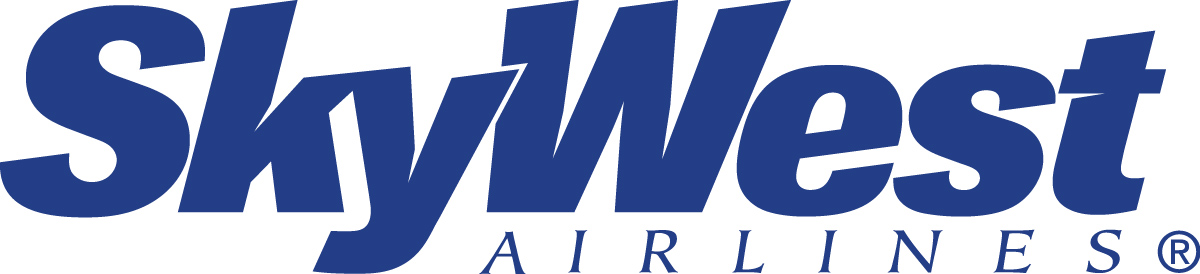 FOR IMMEDIATE RELEASE PRESS CONTACTJeff Van WestDirectorRedbird Media.(207) 619-0236jvanwest@redbirdflight.comSKYWEST AIRLINES PARTNERS WITH REDBIRD TO INTERVIEW PILOT CANDIDATES AT AIRVENTUREAirline career hopefuls invited to interview and prove their pilot skills with SkyWest Airlines at EAA AirVenture 2013 in Oshkosh, WI.Oshkosh, WI (July, 2013) - Every airline pilot hopeful dreams of getting that one big chance: the airline interview. It’s the ticket to an airline career—and AirVenture provides that ticket of a lifetime with SkyWest Airlines. Redbird Flight Simulations is pleased to announce that pilots visiting EAA AirVenture Oshkosh who meet SkyWest’s published minimums of 1,500 hours total time and other criteria (available at http://tinyurl.com/pba45cd) may complete a SkyWest Airlines pilot interview and flight-skills test right on the grounds of AirVenture. The process starts at the SkyWest canopy located directly behind Redbirds tent (#208).  There, each candidate will show proof of their experience and undergo the verbal portion of the interview. Appropriate dress for the applicants should be casual airshow attire. The next step will be a full simulator portion at the Redbird Flight Simulations tent (#208), where applicants must demonstrate their airmanship, proficiency, IFR skills and abilities in Redbird’s full-motion King Air 350i simulator. While no King Air time is required or expected, proficient IFR skills are mandatory. Applicants will also have an audience, but that’s true for every airline pilot flying the line. These will be real interviews; SkyWest may extend conditional job offers to those who successfully complete the process. So not only could an applicant enjoy the unique event that is AirVenture, they could secure a job at a premier air carrier. Applicants from all facets of aviation are encouraged to apply in person at the Redbird AirVenture display, space 208. Find the SkyWest banner located at the Redbird Flight Simulations tent.### About SkyWest AirlinesFounded in 1972 SkyWest, of St George, Utah, currently operates 330 aircraft flying to 175 destinations. In 2012 carried 26.2 million passengers.      For more information, visit http://www.skywest.com/skywest-airline-jobs/.About Redbird Flight Simulations™, Inc.Redbird Flight Simulations, Inc. is an Austin, Texas-based company dedicated to revolutionizing aviation by designing, manufacturing and delivering affordable and innovative flight training technologies. Each of the Redbird devices is designed to enhance the training experience for pilots of all levels, from student to ATP. For more information visit, www.redbirdflightsimulations.com. To email or schedule a test flight contact Redbird at info@redbirdflightsimulations.com.-End-